         МИНИСТЕРСТВО                     ТАТАРСТАН РЕСПУБЛИКАСЫ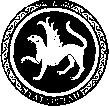  ОБРАЗОВАНИЯ И НАУКИ                        МӘГАРИФ ҺӘМ ФӘН РЕСПУБЛИКИ ТАТАРСТАН                                       МИНИСТРЛЫГЫ            ПРЕСС-СЛУЖБА                                    МАТБУГАТ ХЕЗМӘТЕ           ул. Кремлевская, д. 9, г. Казань, 420111                                                     Кремль урамы, 9 нчы йорт, Казан шәһәре, 420111Тел.: (843) 294-95-29, (843) 294-95-30, e-mail: monrt@yandex.ru, monrt90@yandex.ruОсобенности проведения государственной итоговой аттестации выпускников 2017 года в Республике ТатарстанЕдиный государственный экзамен – это важный, но не единственный показатель качества знаний учащихся. 7 декабря 2016 года 15296 человек писали сочинение (изложение) с целью получения допуска к сдаче ЕГЭ в 2017 году. По сочинению 14911 человек получили «зачет», 19 – «незачет» (0,12%). По изложению все участники получили «зачет». У наших выпускников есть еще две возможности в феврале и мае, чтобы получить допуск к сдаче ЕГЭ.В 2016 году 16,5 тысяч (16 501) выпускников сдавали ЕГЭ (в 2015 году – 18 294). В 2017 году планируется более 14 тысяч (14 506) выпускников на ЕГЭ, более 34 тысяч (34 467) выпускников на ОГЭ. Для лиц с ограниченными возможностями здоровья (далее - ОВЗ) также были созданы все необходимые условия. В прошлом году 272 выпускника с ОВЗ были допущены к государственной итоговой аттестации, 153 сдали единый государственный экзамен.В период проведения ЕГЭ в Республике Татарстан функционировало 86 ППЭ. В 2017 году планируется открыть 86 ППЭ. Все они были оборудованы стационарными металлорамками, видеонаблюдением в режиме онлайн. Также по решению ГЭК на 7 ППЭ были установлены системы подавления сигналов подвижной связи.В прошлом году Республика Татарстан участвовала в федеральном проекте по распечатке контрольных измерительных материалов в пункте проведения экзамена.В 2017 году внедрение системы распечатки КИМов и сканирования бланков ответов непосредственно на ППЭ планируется на базе 12 пунктов. По информации, представленной Рособрнадзором, в 2019 году планируется полностью перейти на технологии печати и сканирования экзаменационных заданий непосредственно в ППЭ.В целях обеспечения открытости и прозрачности процедур проведения государственной итоговой аттестации в республике организована система общественного наблюдения. В 2016 году в качестве наблюдателей было аккредитовано 1 838 человек.В числе особенностей экзаменационной кампании 2016 года - существенный рост интереса выпускников к сдаче естественнонаучных предметов. Также в целом повысился уровень подготовки участников ЕГЭ к экзаменам, что проявилось как в росте среднего тестового балла по ряду предметов, так и в существенном снижении числа тех, кто не смог преодолеть установленный минимальный уровень (2015 год - 0,8%, 138 чел., 2016 год - до 0,2%, 31 чел.). Количество стобалльных результатов увеличилось со 105 до 135.В 2016 году в структуре контрольных измерительных материалов была исключена «тестовая» составляющая по истории, обществознанию, географии, информатике и ИКТ.Общее количество поданных апелляций 2016 года существенно ниже аналогичного показателя 2015 года. Данный показатель обусловлен наличием регионального и федерального сервисов просмотра бланков участников ЕГЭ. Участники имеют возможность ознакомиться с бланками и удостовериться в правильности оценивания работ экспертами предметных комиссий. Несмотря на то, что количество апелляций снизилось по сравнению с прошлым годом (в 2015 году – 2 085, 2016 году – 1 438), по прежнему количество апелляций остается большим. В прошлом году только 9,8% доли (в 2015 году – 23,1%) удовлетворенных апелляций, а около 1300 были отклонены.На 2017 год не запланировано кардинальных изменений в процедуре проведения ЕГЭ, ГИА-9. В 2017 году, как и в прошлые годы, государственная итоговая аттестация предусмотрена по 14 предметам, будет только два обязательных предмета: математика и русский язык. Ещё несколько предметов школьники выберут самостоятельно, их количество не ограничено.До 1 февраля 2017 года все выпускники должны определиться с выбором предметов и зарегистрироваться в базе. По-прежнему при проведении ГИА в форме ЕГЭ (за исключением ЕГЭ по математике базового уровня) используется стобалльная система оценки. По каждому предмету ЕГЭ установлено минимальное количество баллов (остается как в 2016 году) преодоление которого подтверждает освоение образовательной программы среднего общего образования.Согласно вносимым изменениям в Порядок проведения ЕГЭ, выпускник прошлых лет может участвовать в едином государственном экзамене в 2017 году в отдельном ППЭ от выпускников текущего года (раньше все сдавали вместе):- в досрочный период (с 23 марта по 7 апреля 2017 года);- в дополнительные сроки (с 10 – 14 апреля 2017 года и с 20 июня по 1 июля 2017 года).В этом году в контрольно-измерительных материалах по физике, химии, биологии будет исключена тестовая часть. Данная информация доведена до всех участников ЕГЭ. С 1 ноября 2016 года на официальном портале ege.edu.ru размещен проект расписания проведения ЕГЭ и ОГЭ.Экзамены традиционно пройдут в два этапа: досрочный и основной. Досрочный этап - с 23 марта по 14 апреля.Как правило, основная масса сдающих ЕГЭ досрочно – это выпускники прошлых лет, а также выпускники средних специальных образовательных организаций. Кроме того, могут сдать экзамены пораньше выпускники школ, которые во время основного периода сдачи ЕГЭ будут отсутствовать по уважительным причинам (например, участвовать в российских или международных соревнованиях или лечиться в санатории) или намерены продолжать образование за границами России.Основной этап - с 29 мая по 1 июля. Для тех, кто не смог сдать ЕГЭ вовремя по уважительной причине или же выбрал совпадающие по срокам сдачи предметы, предусмотрены резервные экзаменационные дни с 20 июня. Как и в прошлом году, последний день периода сдачи ЕГЭ станет «единым резервным» – 1 июля можно будет сдать экзамен по любому предмету.Отдельные экзаменационные дни выделены для сдачи обязательных предметов: русского языка, математики базового и профильного уровня (школьники имеют право сдавать как один из этих экзаменов, так и оба сразу, поэтому в расписании основного периода их традиционно разносят на несколько дней).Как и в прошлом году, отдельный день выделен для самого востребованного экзамена по выбору – обществознания. А для сдачи устной части экзамена по иностранным языкам выделено сразу два отдельных дня.«Июльская волна», как и в 2016 году, не предусмотрена. 